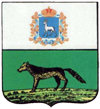 СОБРАНИЕ ПРЕДСТАВИТЕЛЕЙМУНИЦИПАЛЬНОГО РАЙОНА СЕРГИЕВСКИЙСАМАРСКОЙ ОБЛАСТИРЕШЕНИЕ ________ 2021 г.		                                                                           № ____«О внесении изменений в решение Собрания представителей муниципального района Сергиевский от 16.09.2021 г. № 44 «Об утверждении Положения о муниципальном земельном контроле в границах муниципального района Сергиевский Самарской области»В соответствии с Федеральным законом от 31.07.2020 № 248-ФЗ «О государственном контроле (надзоре) и муниципальном контроле в Российской Федерации», Уставом муниципального района Сергиевский Самарской области Собрание представителей муниципального района СергиевскийРЕШИЛО:1. Внести в решение Собрания представителей муниципального района Сергиевский от 16.09.2021 № 44 «Об утверждении Положения о муниципальном земельном контроле муниципального района Сергиевский Самарской области» (далее – Решение) следующие изменения:1) пункт 6.2 утвержденного Решением Положения о муниципальном земельном контроля в муниципального района Сергиевский (далее – Положение) изложить в следующей редакции:«6.2. Ключевые и индикативные показатели муниципального земельного контроля указаны в приложении № 3 к настоящему Положению»;2) дополнить Положение приложением № 3 в соответствии с приложением к настоящему решению.2. Настоящее решение вступает в силу с 1 марта 2022 года.Главамуниципального района Сергиевский                                 А. А. ВеселовПредседатель Собрания представителеймуниципального района Сергиевский                                 Ю. В. Анцинов